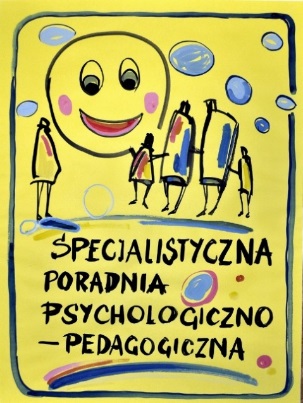 Statut Specjalistycznej PoradniPsychologiczno – Pedagogicznej dla Dzieci i Młodzieży                  z Zaburzeniami Emocjonalnymi w Białymstoku,                         ul. Mickiewicza 31/2 - tekst jednolity -Opracowano na podstawie: Ustawy z dnia 07.09.1991 r. o systemie oświaty (Dz. U. z 2018 r. poz.1457 ze zm.) Ustawy z dnia 14.12.2016 r.  Przepisy wprowadzające  ustawę – Prawo oświatowe (Dz. U.             z 2017 r. poz. 60 ze zm.)Ustawy z dnia 14  grudnia 2016 r. – Prawo  oświatowe  (Dz. U.  z 2021 poz. 1082 ze zm. ) Ustawy z dnia 26.01.1982 r.– Karta Nauczyciela (Dz. U. z 2021 r. poz. 1762 ze zm.)Rozporządzenia Ministra Edukacji Narodowej i Sportu z dnia 11.12.2002 r. w sprawie ramowego statutu publicznej poradni psychologiczno – pedagogicznej, w tym publicznej poradni specjalistycznej (Dz. U. z 2002 r. Nr 223, poz. 1869 ze zm.), Rozporządzenia Ministra Edukacji Narodowej z dnia 01.02.2013 r. w sprawie szczegółowych zasad działania publicznych poradni psychologiczno – pedagogicznych,     w tym publicznych poradni specjalistycznych (Dz. U. z 2013 r. poz. 199 ze zm.) Rozporządzenia Ministra Edukacji i Nauki z dnia 22 lipca 2022 r. w sprawie  wykazu zajęć prowadzonych bezpośrednio z uczniami lub wychowankami albo na ich rzecz przez nauczycieli poradni psychologiczno – pedagogicznych oraz nauczycieli: pedagogów, pedagogów specjalnych, psychologów, logopedów, terapeutów pedagogicznych i doradców zawodowych (Dz. U. z 2022r., poz. 1610);Uchwała nr XLI/634/17 Rady Miasta Białystok z dnia 25 września 2017r. w sprawie wydzielonego rachunku dochodów i wydatków nimi finansowanych dla jednostek budżetowych oraz uchwały nr XL/592/21 z dnia 21 czerwca 2021r. zamieniająca uchwałę w sprawie wydzielonego rachunku dochodów i wydatków nimi finansowanych prowadzących działalność określoną w ustawie z dnia 14 grudnia 2016r. – Prawo oświatowe. 1. Postanowienia ogólne§ 1.Specjalistyczna Poradnia Psychologiczno – Pedagogiczna dla Dzieci i Młodzieży                                 z Zaburzeniami Emocjonalnymi w Białymstoku, ul. Mickiewicza 31/2, zwana dalej „Poradnią” jest placówką publiczną. Na podstawie art. 21 pkt. 2 ustawy z dnia 30.06.2005 r. o finansach publicznych (Dz. U.                z 2005 r. Nr 249, poz. 2104), umowy z dnia 16.09.1996 r. pomiędzy Kuratorium Oświaty            w Białymstoku a Dyrektorem Specjalistycznej Poradni Psychologiczno – Pedagogicznej oraz Decyzji  z dnia 08.11.1999 r. Podlaskiego Urzędu Wojewódzkiego w Białymstoku Nr GKN.V.72130-1/15/99 przekazane zostaje mienie jednostce w zarząd. § 2.Organem prowadzącym Poradnię jest Miasto Białystok, a nadzór pedagogiczny sprawuje Podlaski Kurator Oświaty. § 3.Poradnia jest specjalistyczną placówką diagnostyczno – terapeutyczną powołaną w celu udzielania pomocy psychologiczno – pedagogicznej dzieciom i młodzieży w wieku od 5 lat      do ukończenia szkoły średniej  z zaburzeniami emocjonalnymi utrudniającymi codzienne funkcjonowanie i harmonijny rozwój osobowości przy współudziale ich rodziców. § 4.1. Wszystkie działania ujęte w statucie dotyczą ww. grupy z wyłączeniem dzieci i młodzieży z : a) całościowymi zaburzeniami rozwojowymi;b) zaburzeniami psychotycznymi;c) obniżoną normą intelektualnej;d) uzależnieniem i z rodzin z uzależnieniem i współuzależnieniem;e) rodzin z czynną przemocą.§ 5.Poradnia udziela pomocy dzieciom i młodzieży, rodzicom i nauczycielom przedszkoli, szkół i placówek mających siedzibę na terenie działania poradni. § 6.Teren działania Poradni określa organ prowadzący. 2. Cele i zadania Poradni§ 7.1. Poradnia ma na celu udzielanie pomocy psychologiczno – pedagogicznej dzieciom i młodzieży, rodzinie i szkole w ukształtowaniu prawidłowej osobowości młodego człowieka poprzez diagnozę, terapię, psychoedukację. 2. Korzystanie z pomocy udzielanej przez Poradnię jest dobrowolne i nieodpłatne.  § 8.1.Do zadań Poradni należy w szczególności: prowadzenie diagnozy dzieci i młodzieży z zaburzeniami emocjonalnymi; prowadzenie terapii dzieci i młodzieży z zaburzeniami emocjonalnymi przy współudziale rodziców;udzielanie dzieciom i młodzieży oraz rodzicom bezpośredniej pomocy psychologiczno – pedagogicznej; wspomaganie wychowawczej i edukacyjnej funkcji rodziny; eliminowanie zaburzeń zachowania  o podłożu nerwicowym; prowadzenie oddziaływań terapeutycznych w stosunku do dzieci, młodzieży i ich rodzin; wspomaganie wychowawczej i edukacyjnej funkcji przedszkola, szkoły, w tym udzielanie nauczycielom pomocy w rozwiązywaniu problemów dydaktyczno – wychowawczych; wspomaganie dzieci i młodzieży odpowiednio do ich potrzeb rozwojowych                         i edukacyjnych oraz możliwości psychofizycznych;realizowanie zadań profilaktycznych oraz wspierających wychowawczą i edukacyjną funkcję przedszkola, szkoły i placówki, w tym wspieranie nauczycieli w rozwiązywaniu problemów dydaktycznych i wychowawczych; podejmowanie działań z zakresu profilaktyki zaburzeń emocjonalnych;pomoc rodzicom i nauczycielom w diagnozowaniu i rozwijaniu potencjalnych możliwości oraz mocnych stron uczniów. § 9.Poradnia realizuje zadania w szczególności przez: diagnozowanie;działalność terapeutyczną; opiniowanie; konsultacje;poradnictwo;działalność psychoedukacyjną;działalność informacyjno – szkoleniową;działalność profilaktyczną;interwencję kryzysowa;prowadzenie mediacji.§ 10.Poradnia wydaje opinie dla uczniów z zaburzeniami emocjonalnymi  w sprawach :dostosowania wymagań edukacyjnych wynikających z programu nauczania do indywidualnych potrzeb psychofizycznych i edukacyjnych ucznia, u którego stwierdzono  specyficzne trudności w uczeniu się,  uniemożliwiające sprostanie tym wymaganiom;dostosowania warunków i formy sprawdzianu przeprowadzonego w ostatnim roku  nauki w szkole podstawowej do indywidualnych potrzeb ucznia;dostosowania warunków i formy egzaminu maturalnego do indywidualnych potrzeb absolwenta;objęcia dziecka pomocą psychologiczno-pedagogiczną w przedszkolu;objęcia ucznia pomocą psychologiczno-pedagogiczną w szkole lub placówce;innych, określonych w odrębnych przepisach.2. Opinię wydaje się na pisemny wniosek rodzica dziecka, albo pełnoletniego ucznia którego      dotyczy opinia, w terminie nie dłuższym niż 30 dni, a w szczególnie uzasadnionych przypadkach w terminie nie dłuższym niż 60 dni, od dnia złożenia wniosku. Wniosek powinien zawierać uzasadnienie. 3. Jeżeli w celu wydania opinii niezbędne jest przeprowadzenie badań lekarskich, na wniosek        poradni rodzice powinni przedstawić zaświadczenie lekarskie o stanie zdrowia dziecka, a pełnoletni uczeń – zaświadczenie lekarskie o swoim stanie zdrowia. 4. W celu uzyskania informacji o problemach dydaktycznych i wychowawczych dziecka albo pełnoletniego ucznia poradnia może zwrócić się do dyrektora przedszkola, szkoły lub placówki, do której dziecko lub pełnoletni uczeń uczęszcza o wydanie opinii nauczycieli, wychowawców lub specjalistów informując o tym osobę składającą wniosek. 5. Opinia Poradni zawiera: a)  oznaczenie Poradni wydającej opinię; b)  numer opinii;c)  podstawę prawną wydania opinii;d) imię i nazwisko dziecka, którego dotyczy opinia, jego numer PESEL, datę i miejsce jego urodzenia oraz miejsce zamieszkania, nazwę i adres przedszkola, szkoły oraz oznaczenie odpowiednio oddziału przedszkolnego w przedszkolu, oddziału w szkole, do której uczeń uczęszcza;e) określenie indywidualnych potrzeb rozwojowych i edukacyjnych oraz możliwości psychofizycznych dziecka albo pełnoletniego ucznia oraz opis mechanizmów wyjaśniających funkcjonowanie dziecka albo pełnoletniego ucznia, w odniesieniu do problemu zgłaszanego we wniosku o wydanie opinii;f)  stanowisko w sprawie, której dotyczy opinia oraz szczegółowe jej uzasadnienie;g)  wskazania dla nauczycieli i rodziców dotyczące pracy z dzieckiem;h)  imiona i nazwiska oraz podpisy specjalistów, którzy sporządzili opinię;i)   podpis dyrektora Poradni. § 11.Poradnia wydaje, na pisemny wniosek rodzica albo pełnoletniego ucznia, informację o wynikach diagnozy przeprowadzonej w poradni. § 12.1. Poradnia wspomaga i prowadzi szkolenia pracowników Poradni w zakresie doskonalenia    zawodowego poprzez: a) zespoły samokształceniowe;b) szkoleniowe Rady Pedagogiczne;c) konsultacje wewnątrzzespołowe;d) w miarę możliwości zajęcia superwizyjne. § 13.1. Poradnia realizuje zadania w zakresie pomocy psychologiczno – pedagogicznej dla dzieci                 i młodzieży z zaburzeniami emocjonalnymi oraz ich rodzicom i nauczycielom współpracując      z przedszkolami, szkołami,  innymi poradniami, placówkami doskonalenia nauczycieli, placówkami  służby  zdrowia oraz organizacjami pozarządowymi i innymi podmiotami obejmującymi swoją pomocą dzieci i młodzież. 2. Współpraca w zależności od form odbywa się na terenie Poradni lub poza nią poprzez: a) konsultację i poradnictwo;b) diagnostykę i terapię; c) wymianę doświadczeń; d) działalność szkoleniową. 3. Organizacja Poradni§ 14.Do realizacji celów statutowych Poradnia korzysta z budynku przy ul. Mickiewicza 31/2, składającego się z 7 pomieszczeń diagnostyczno – terapeutycznych. Szczegółową organizację   działania poradni w danym roku szkolnym określa arkusz organizacyjny Poradni opracowany przez dyrektora poradni z uwzględnieniem rocznego planu pracy  oraz planu finansowego do                           dnia 30 kwietnia danego roku. Arkusz organizacyjny Poradni zatwierdza organ prowadzący Poradnię w terminie do dnia 25 maja danego roku. W arkuszu organizacji Poradni zamieszcza się w szczególności: liczbę pracowników Poradni,           w tym pracowników zajmujących stanowiska kierownicze oraz ogólną liczbę godzin zajęć funkcjonujących ze środków przydzielonych przez organ prowadzący. § 15.Pracę z dzieckiem i jego rodziną Poradnia opiera na zasadzie dobrowolności. 2.  Wniosek o przyjęcie dziecka do Poradni może zgłosić rodzic bądź pełnoletni uczeń. § 16.Kwalifikacji do terapii dokonuje się na Zespole Kwalifikacyjnym. Zespół Kwalifikacyjny pracuje zgodnie z zatwierdzonym przez Radę pedagogiczną Regulaminem pracy Zespołu Kwalifikacyjnego. § 17.Poradnia działa w ciągu całego roku jako placówka nieferyjna. Poradnia jest czynna od poniedziałku do piątku. § 18.W Poradni mogą być prowadzone zajęcia zdalne.Zajęcia w Poradni zawiesza się, na czas oznaczony, w razie wystąpienia na danym terenie:zagrożenia bezpieczeństwa uczniów w związku z organizacją i przebiegiem imprez ogólnopolskich lub międzynarodowych;temperatury zewnętrznej lub w pomieszczeniach, w których są prowadzone zajęcia            z uczniami, zagrażającej zdrowiu uczniów;zagrożenia związanego z sytuacją epidemiologiczną;nadzwyczajnego zdarzenia zagrażającego bezpieczeństwu lub zdrowiu uczniów innego niż określone w pkt 1-3 – w przypadkach i trybie określonych w przepisach
w Rozporządzeniu Ministra Edukacji Narodowej i Sportu z dnia 31 grudnia 2002 r.          w sprawie bezpieczeństwa i higieny w publicznych i niepublicznych szkołach                        i placówkach (t.j. Dz.U. z 2020 r. poz. 1604).W przypadku zawieszenia zajęć, o którym mowa w ust. 1, na okres powyżej dwóch dni
dyrektor organizuje dla uczniów zajęcia z wykorzystaniem metod i technik kształcenia na
odległość. Zajęcia te są organizowane nie później niż od trzeciego dnia zawieszenia zajęć.O sposobie lub sposobach realizacji zajęć z wykorzystaniem metod i technik kształcenia
na odległość dyrektor Poradni informuje organ prowadzący i organ sprawujący nadzór
pedagogiczny.Nauczyciele i specjaliści pracujący w Poradni wspólnie ustalają, we współpracy
z dyrektorem:równomierne obciążenie pracą dzieci uczęszczających na zajęcia oraz dobór narzędzi pracy zdalnej uwzględniający możliwości psychofizyczne ucznia, jego wiek i etap edukacyjny oraz zalecenia medyczne odnoszące się do czasu korzystania z urządzeń umożliwiających pracę    zdalną;możliwości psychofizyczne uczniów do podejmowania intensywnego wysiłku
       umysłowego w ciągu dnia;łączenie pracy z użyciem monitorów ekranowych oraz bez ich użycia;ograniczenia wynikające ze specyfiki zajęć.Nauczyciele ustalają z rodzicami możliwość konsultacji z nauczycielem prowadzącym
zajęcia oraz przekazują im informację o formie i terminach tych konsultacji.Nauczyciele zobowiązani są do poinformowania rodziców nieposiadających poczty
elektronicznej o podjętych działaniach związanych z nauczaniem na odległość w inny
sposób niż za pomocą poczty internetowej (np. telefonicznie).Rodzice są zobowiązani monitorować pracę uczniów, kontaktować się na bieżąco
z nauczycielami w celu współdziałania w zakresie wykonywania zadań Poradni.§ 19.Decyzję o czasie trwania terapii podejmuje Zespół Kwalifikacyjny. § 20.1. W Poradni działają Zespoły do spraw: a)  kwalifikacji;b)  terapii rodzinnej; c)  terapii grupowej;d)  pedagogizacji;e)  terapii pedagogicznej; f)  interwencji kryzysowej; g)  wspomagania wychowawczej i edukacyjnej funkcji szkół i przedszkoli; h)  ewaluacji;i)   inne w miarę potrzeb i możliwości. § 21.W czasie pobytu dziecka na zajęciach w Poradni opiekę nad nim sprawują i odpowiadają za jego bezpieczeństwo zarówno pracownicy pedagogiczni Poradni jak i rodzice. 4. Kompetencje Organów Poradni§ 22.Organami Poradni są:a) Dyrektor Poradni;b) Rada Pedagogiczna. § 23.1.   Dyrektor Poradni: a)  kieruje bieżącą działalnością statutową poradni oraz reprezentuje ją na zewnątrz; b)  sprawuje nadzór pedagogiczny; c)  realizuje uchwały Rady Pedagogicznej podjęte w ramach ich kompetencji; d) wstrzymuje wykonanie uchwały Rady Pedagogicznej niezgodnej z przepisami prawa            i zawiadamia organ prowadzący Poradnię oraz organ sprawujący nadzór pedagogiczny;e) dysponuje środkami określonymi w planie finansowym poradni zaopiniowanym przez Radę Pedagogiczną i ponosi odpowiedzialność za ich prawidłowe wykorzystanie, a także organizuje administracyjną, finansową i gospodarczą obsługę poradni;f)  opracowuje i realizuje plan finansowy Poradni zgodnie z przepisami określającymi zasady      gospodarki finansowej; g) tworzy warunki do efektywnej terapii i opieki każdemu dziecku przychodzącemu do     Poradni;h) wykonuje zadania związane z zapewnieniem bezpieczeństwa uczniom i pracownikom        w trakcie przebywania w poradni;i)  ocenia pracę pracowników poradni;          j)  współdziała ze szkołami wyższymi oraz zakładami kształcenia nauczycieli w               organizowaniu praktyk pedagogicznych. Dyrektor jest kierownikiem zakładu pracy dla wszystkich pracowników zatrudnionych w poradni. Dyrektor w szczególności decyduje w sprawach: zatrudniania i zwalniania pracowników Poradni  zgodnie z obowiązującymi przepisami prawa;b) przyznawania nagród oraz wymierzania kar porządkowych pracownikom Poradni; c) występowania z wnioskami, po zasięgnięciu opinii Rady Pedagogicznej w sprawach     odznaczeń, nagród i innych wyróżnień dla nauczycieli oraz pozostałych pracowników     Poradni. 3.   Dyrektor Poradni jest przewodniczącym Rady Pedagogicznej: zwołuje zebrania Rady Pedagogicznej przed rozpoczęciem roku szkolnego, po I semestrze, na zakończenie roku szkolnego oraz w miarę bieżących potrzeb;przygotowuje i prowadzi zebrania Rady Pedagogicznej oraz jest odpowiedzialny                    za   zawiadomienie wszystkich jej członków o terminie i porządku zebrania zgodnie              z regulaminem Rady;przedstawia Radzie Pedagogicznej, nie rzadziej niż dwa razy w roku szkolnym, ogólne wnioski wynikające ze sprawowania nadzoru pedagogicznego oraz informacje o działalności Poradni. § 24.1.  W Poradni działa Rada Pedagogiczna, która jest organem kolegialnym w zakresie realizacji jej     zadań statutowych. 2.  W skład Rady Pedagogicznej wchodzą pracownicy pedagogiczni Poradni. W zebraniach Rady      Pedagogicznej mogą także brać udział z głosem doradczym osoby zaproszone przez jej         przewodniczącego za zgodą lub na wniosek Rady Pedagogicznej. 3.  Rada Pedagogiczna działa zgodnie z Regulaminem Rady Pedagogicznej Poradni. 4. Do kompetencji stanowiących Rady należy: a) zatwierdzanie  planu pracy Poradni;    b) podejmowanie uchwał w sprawie eksperymentów w placówce;c) przygotowanie  i  zatwierdzanie zmian w Statucie Poradni;d) ustalanie organizacji doskonalenia zawodowego pracowników pedagogicznych Poradni    e) ustalanie sposobu wykorzystania wyników nadzoru pedagogicznego, w tym      sprawowanego nad szkołą lub placówką przez organ sprawujący nadzór pedagogiczny,     w celu doskonalenia pracy szkoły lub placówki.5. Rada Pedagogiczna opiniuje w szczególności: a) organizację pracy Poradni; b) projekt planu finansowego Poradni; c) wnioski dyrektora o przyznanie nauczycielom nagród, odznaczeń, wyróżnień;d) propozycje dyrektora w sprawach przydziału nauczycielom stałych prac i zajęć w ramach wynagrodzenia zasadniczego oraz dodatkowo płatnych zajęć dydaktycznych, wychowawczych i opiekuńczych.6.  Rada Pedagogiczna może wystąpić z wnioskiem do organu prowadzącego Poradnię o odwołanie     nauczyciela ze stanowiska dyrektora lub innego stanowiska kierowniczego Poradni. 7. Organ prowadzący Poradnię jest zobowiązany przeprowadzić postępowanie wyjaśniające                 i powiadomić o jego wyniku Radę Pedagogiczną w ciągu 14 dni od otrzymania wniosku. 8. Rada Pedagogiczna może występować do organu sprawującego nadzór pedagogiczny nad Poradnią z wnioskiem o zbadanie i dokonanie oceny działalności Poradni, jej dyrektora lub innego  nauczyciela zatrudnionego w Poradni.   9. Uchwały Rady Pedagogicznej są podejmowane zwykłą większością głosów w obecności co     najmniej połowy jej członków. Rada Pedagogiczna uchwala regulamin swojej działalności. § 25.1. Konflikty wewnątrz Poradni rozwiązuje dyrektor zgodnie ze swymi kompetencjami. 2. Sytuacje konfliktowe pomiędzy dyrektorem a radą pedagogiczną rozstrzyga organ prowadzący. 5.  Sprawy  organizacyjne§ 26.Poradnia zatrudnia pracowników pedagogicznych: psychologów, pedagogów, arteterapeutę            i muzykoterapeutę. W Poradni w zależności od potrzeb, istnieje możliwość zatrudnienia lekarza psychiatry,                    a także  innych specjalistów. Poradnia zatrudnia pracowników administracji i obsługi. Zasady zatrudniania pracowników administracji i obsługi Poradnia regulują odrębne przepisy. Do zadań pracowników administracji i obsługi należy zapewnienie porządku i prawidłowego      funkcjonowania Poradni zgodnie z zakresami obowiązków. Prawa i obowiązki pracowników pedagogicznych Poradni określa  Karta Nauczyciela Liczbę pracowników administracji i obsługi ustala dyrektor w zależności od potrzeb                           i możliwości finansowych Poradni. W poradni zatrudniającej powyżej 15 pracowników  pedagogicznych  może być utworzone     stanowisko wicedyrektoraPomoc dzieciom i młodzieży w Poradni może być także udzielana przez wolontariuszy. § 27.1. Do zadań pracowników pedagogicznych Poradni należy: a)  prawidłowa i sumienna realizacja przydzielonych zadań zawartych w rocznym planie pracy      Poradni;b)  dobieranie i stosowanie właściwych metod diagnostycznych i terapeutycznych, c)  prowadzenie różnego rodzaju form terapii oraz doradztwa i poradnictwa dla dzieci, młodzieży,         rodziców i nauczycieli na terenie Poradni i placówek oświatowych;d)  prowadzenie działalności profilaktycznej w zakresie zapobiegania zaburzeniom emocjonalnym        i trudnościom wychowawczym, wspieranie rodziny i szkoły;e) psychoedukacja; f)  prowadzenie działalności informacyjnej;g)  prowadzenie interwencji w środowisku ucznia;h)  systematyczne prowadzenie dokumentacji własnej i terapeutycznej;i). współpraca z placówkami oświatowymi pozostającymi w rejonie działania Poradni ;j)   prowadzenie interwencji w sprawie dzieci i ich rodzin w odpowiednich instytucjach;k)  praca w Zespołach zadaniowych;l)   dbanie o warsztat pracy;m) doskonalenie i podnoszenie umiejętności zawodowych;n)  gromadzenie pomocy diagnostycznych i terapeutycznych oraz troska o ich stan i odpowiednie         zabezpieczenie;o)  przestrzeganie regulaminów obowiązujących w Poradni;p) wykonywanie innych czynności zgodnych z działalnością statutową Poradni zleconych przez       dyrektora;r)  wykonywanie czynności należących do zakresu działania Poradni, a wynikających z zarządzeń       MEN, organu prowadzącego oraz organu sprawującego nadzór pedagogiczny. § 28.1. Poradnia prowadzi następującą dokumentację: a) wykaz alfabetyczny dzieci i młodzieży korzystających z pomocy Poradni; b) rejestr wydanych opinii zawierający: numer porządkowy, imię i nazwisko, numer teczki; numer opinii, rodzaj opinii oraz datę wydania opinii; c) teczki indywidualne  dzieci i młodzieży  zgłoszonych do poradni;d) dziennik indywidualnych zajęć pracowników pedagogicznych Poradni; e) dzienniki zajęć grupowych.2. Poradnia prowadzi i przechowuje dokumentację zgodnie z odrębnymi przepisami. 3. Dokumentacja, o której mowa w pkt 1 lit. a może być prowadzona w formie elektronicznej. § 29.1. Na podstawie Uchwały XXXVII/594/17  Rady Miasta Białystok z dnia 19.06.2017 r. w sprawie wydzielonego rachunku dochodów, wydatków nimi finansowanych dla jednostek budżetowych prowadzących działalność określoną w ustawie z dnia 07.09.1991 r. o systemie oświaty Poradnia jako jednostka budżetowa gromadzi na wydzielonym rachunku dochody. 2. Z dochodów własnych jednostek budżetowych tworzy się dochody własne w Specjalistycznej    Poradni Psychologiczno – Pedagogicznej dla Dzieci i Młodzieży z Zaburzeniami Emocjonalnymi w Białymstoku, które są gromadzone na rachunku dochodów własnych Poradni. 3.  Źródłami dochodów własnych są:wpływy z wynajmu pomieszczeń będących w dyspozycji Poradni; wpływy pochodzące z odsetek bankowych od środków na wydzielonym rachunku bankowym dochodów gromadzonych przez poradnię. 4.  Zasady  prowadzenia  gospodarki  finansowej poradni  określają odrębne przepisy.6. Postanowienia końcowe§ 30.Poradnia używa pieczęci: Specjalistyczna Poradnia Psychologiczno – Pedagogiczna dla Dzieci i Młodzieży z Zaburzeniami Emocjonalnymi 15-214  Białystok,  ul. Mickiewicza 31/2      tel. 73-28-666§ 31. Zmiany w Statucie Poradni dokonywane są w drodze uchwały Rady Pedagogicznej. § 32.1. Wprowadza się znowelizowaną, jednolitą wersję statutu.
2. Niniejszy jednolity tekst Statutu został uchwalony na zebraniu Rady Pedagogicznej w dniu    31  sierpnia  2022  r. –  Uchwała nr 8/2021/2022
3. Statut wchodzi w życie z dniem  podjęcia.